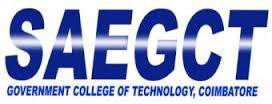 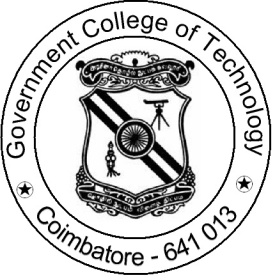 SOCIETY OF AUTOMOTIVE ENGINEERSOFFICE BEARERS: Faculty Advisor Dr. S. PERIYASAMYAssociate Professor in Mechanical EngineeringPhone: 8754030606  Addnl. Faculty Advisor  Dr.A. SASIKUMARAssistant Professor in Production EngineeringPhone: 9486575333Student’s Chair-Person  Mr. MATHEW ROJAR AFinal Year Mechanical Engineering Phone: 9342280208Student’sVice Chair-PersonMr. PRAKASH KFinal Year Production EngineeringPhone: 9952077961Student’s TreasurerMr. SAKTHI SARAVANAN VFinal Year Computer SciencePhone: 9655775678Membership CountTotal CountMale (30)Female (07)Total (37)Mechanical Engineering160117Production Engineering070310Electrical and Electronics Engineering03Nil03Electronics and Instrumentaion Engineering030104Electronics and Communication Engineering Nil0101Computer Science Engineering01Nil01Industrial Bio TechnologyNil0101